If you are appealing for more than one child, please complete a separate form for each child and each appeal.Please complete this form in black ink.	Web VersionFor office use onlyDo you have any other school aged children?If so, indicate their names, ages and schools they attend.Please state your reasons for seeking a place at this school (e.g. moving into area/domestic arrangements etc). If you are stating medical, psychological or social reasons PLEASE ENSURE THAT PROFESSIONAL EVIDENCE IS ATTACHED e.g. a letter from a doctor or professional stating the medical or social reasons which require your child to attend this particular school………………………………………………………………………………………………………………….…………………………………………………………………………………………………………………..…………………………………………………………………………………………………………………..…………………………………………………………………………………………………………………..…………………………………………………………………………………………………………………..…………………………………………………………………………………………………………………..…………………………………………………………………………………………………………………..………………………………………………………………………………………………………………….…………………………………………………………………………………………………………………. (continue on a separate sheet if necessary)Any other specific needs (give details):…………………………………………………………………………………………………………………………… I wish to appeal against the decision not to allocate a place for my child at the school named overleaf.Signed: ………………………………………………………	Date: ………………………….Please return this form to: The Rudheath Senior Academy,   Middlewich Road,   Rudheath, Northwich,   Cheshire, CW9 7DT  admin@rudheathsenioracademy.org.uk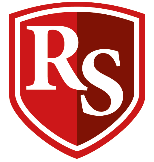 SCHOOL APPEAL FORMFor admission to Rudheath Senior AcademyThe Rudheath Senior AcademyThe Rudheath Senior AcademyThe Rudheath Senior AcademyThe Rudheath Senior AcademyYEAR GROUPCHILD DETAILSSurname:	Forename:Surname:	Forename:Surname:	Forename:Surname:	Forename:CHILD DETAILSDOBMale / Female (please delete as appropriate)Male / Female (please delete as appropriate)Male / Female (please delete as appropriate)School currently attending / last school attended:Date child left (if applicable):School currently attending / last school attended:Date child left (if applicable):School currently attending / last school attended:Date child left (if applicable):School currently attending / last school attended:Date child left (if applicable):School currently attending / last school attended:Date child left (if applicable):Yes No Is the child ‘Looked After’ by a Local Authority (in public care)?If yes, please state which Local Authority and provide a contact number:Is the child ‘Looked After’ by a Local Authority (in public care)?If yes, please state which Local Authority and provide a contact number:Is the child ‘Looked After’ by a Local Authority (in public care)?If yes, please state which Local Authority and provide a contact number:Does your child have a Statement of Special Educational Needs?Does your child have a Statement of Special Educational Needs?Does your child have a Statement of Special Educational Needs?Is your child permanently excluded from school?Is your child permanently excluded from school?Is your child permanently excluded from school?Appellant’s names: (parent, guardian or carer) Mr/Mrs/Miss/Ms/Dr (please delete as appropriate)Appellant’s names: (parent, guardian or carer) Mr/Mrs/Miss/Ms/Dr (please delete as appropriate)Appellant’s names: (parent, guardian or carer) Mr/Mrs/Miss/Ms/Dr (please delete as appropriate)Relationship of appellant to child –(please specify - parent/guardian/carer/other)Relationship of appellant to child –(please specify - parent/guardian/carer/other)Relationship of appellant to child –(please specify - parent/guardian/carer/other)Do you intend to be present at the appeal hearing?	Yes / No	(please delete as appropriate)Have you any special requirements i.e. wheelchair access/hearing problems? Yes/No If yes please give details overleaf.Do you intend to be present at the appeal hearing?	Yes / No	(please delete as appropriate)Have you any special requirements i.e. wheelchair access/hearing problems? Yes/No If yes please give details overleaf.Do you intend to be present at the appeal hearing?	Yes / No	(please delete as appropriate)Have you any special requirements i.e. wheelchair access/hearing problems? Yes/No If yes please give details overleaf.Current Address:-Post codeAddress in Cheshire West and Chester to which you are moving:-(if applicable)Post codeAddress in Cheshire West and Chester to which you are moving:-(if applicable)Post codeE-mail address:E-mail address:Date ofMoving:Telephone contact numbers:-Telephone contact numbers:-Telephone contact numbers:-Date receivedChild’s Catchment SchoolConfirm PAN reachedPresenting OfficerLogged on systemPassed to legalAcknowledgement letterProcessed byNameDate of BirthName of Child’s present school